         №32 /2020                                                                                                                       20.07.2020 г.Изменены лицензионные требования при осуществлении юридическими лицами и индивидуальными предпринимателями медицинской деятельностиС 01.07.2020 вступают в силу изменения лицензионных требований при осуществлении юридическими лицами и индивидуальными предпринимателями медицинской деятельности.Постановлением Правительства Российской Федерации от 15.05.2020 № 688 «О внесении изменения в пункт 5 Положения о лицензировании медицинской деятельности (за исключением указанной деятельности, осуществляемой медицинскими организациями и другими организациями, входящими в частную систему здравоохранения, на территории инновационного центра «Сколково»)» внесены изменения в пункт 5 Положения о лицензировании медицинской деятельности (за исключением указанной деятельности, осуществляемой медицинскими организациями и другими организациями, входящими в частную систему здравоохранения, на территории инновационного центра «Сколково»), утвержденного постановлением Правительства Российской Федерации от 16 апреля 2012 года № 291.Так, лицензионные требования, предъявляемые к медицинским организациям при осуществлении ими медицинской деятельности, дополнены требованием по соблюдению части 7 статьи 67 Федерального закона от 12 апреля 2010 года № 61-ФЗ «Об обращении лекарственных средств»: юридические лица и индивидуальные предприниматели, осуществляющие производство, хранение, ввоз в Российскую Федерацию, отпуск, реализацию, передачу, применение и уничтожение лекарственных препаратов для медицинского применения, обеспечивают в порядке и в составе, которые установлены Правительством Российской Федерации с учетом вида осуществляемой ими деятельности, внесение информации о лекарственных препаратах для медицинского применения в систему мониторинга движения лекарственных препаратов для медицинского применения.Заместитель прокурора Яльчикского районасоветник юстиции                                                                                     В.В. ПутяковНовые правила приема в детский садПравила приема на обучение в образовательные организации должны обеспечивать прием в образовательную организацию всех граждан, имеющих право на получение дошкольного образования.Проживающие в одной семье и имеющие общее место жительства дети имеют право преимущественного приема в государственные и муниципальные образовательные организации, в которых обучаются их братья и (или) сестры.В приеме в государственную или муниципальную образовательную организацию может быть отказано только по причине отсутствия в ней свободных мест, за исключением случаев, предусмотренных статьей 88 Федерального закона от 29 декабря 2012 N 273-ФЗ "Об образовании в Российской Федерации". В случае отсутствия мест в государственной или муниципальной образовательной организации родители (законные представители) ребенка для решения вопроса о его устройстве в другую общеобразовательную организацию обращаются непосредственно в орган исполнительной власти субъекта Российской Федерации, осуществляющий государственное управление в сфере образования, или орган местного самоуправления, осуществляющий управление в сфере образования.Образовательная организация обязана ознакомить родителей (законных представителей) ребенка со своим уставом, лицензией на осуществление образовательной деятельности, с образовательными программами и другими документами, регламентирующими организацию и осуществление образовательной деятельности, права и обязанности воспитанников.Копии указанных документов, информация о сроках приема документов размещаются на информационном стенде образовательной организации и на официальном сайте образовательной организации в информационно-телекоммуникационной сети "Интернет".Муниципальные (государственные) образовательные организации размещают на информационном стенде образовательной организации и на официальном сайте образовательной организации распорядительный акт органа местного самоуправления муниципального района, городского округа (в городах федерального значения - акт органа, определенного законами этих субъектов Российской Федерации) о закреплении образовательных организаций за конкретными территориями муниципального района, городского округа, издаваемый не позднее 1 апреля текущего года (далее - распорядительный акт о закрепленной территории).    Факт ознакомления родителей (законных представителей) ребенка, в том числе через официальный сайт образовательной организации, с указанными документами фиксируется в заявлении о приеме в образовательную организацию и заверяется личной подписью родителей (законных представителей) ребенка.  Прием в образовательную организацию осуществляется в течение всего календарного года при наличии свободных мест.Заместитель прокурора Яльчикского районасоветник юстиции                                                                                     В.В. ПутяковОсобенности осуществления в 2020 году государственного контроля (надзора), муниципального контроляС 1 июля 2020 года вступают в силу изменения в Бюджетный кодекс РФ в части совершенствования государственного (муниципального) финансового контроля, внутреннего финансового контроля и внутреннего финансового аудита.С указанной даты государственный (муниципальный) финансовый контроль осуществляется в соответствии с федеральными стандартами, утвержденными Правительством РФ.Три федеральных стандарта уже утверждены и вступают в силу с 1 июля 2020 года, еще три в ближайшее время будут внесены в Правительство РФ.Эти изменения также коснутся и проверок, начатых до вступления в силу федеральных стандартов.Постановлением Правительства РФ от 03.04.2020 № 438 установлены особенности осуществления государственного (муниципального) финансового контроля в 2020 году, в том числе установлены ограничения проведения контрольных (надзорных) мероприятий до 1 января 2021 года.Заместитель прокурора Яльчикского районасоветник юстиции                                                                                     В.В. ПутяковОтветственность за незаконную рубку лесовСтатьей 260 Уголовного кодекса РФ предусмотрена ответственность за незаконную рубку лесных насаждений.Незаконная рубка, а равно повреждение до степени прекращения роста лесных насаждений или не отнесенных к лесным насаждениям деревьев, кустарников, лиан, если эти деяния совершены в значительном размере.В статье 261 Уголовного кодекса РФ установлена уголовная ответственность за уничтожение или повреждение лесных насаждений.Следует учитывать, что такая ответственность предусмотрена за рубку, уничтожение лесных насаждений, то есть деревьев, кустарников и лиан, произрастающих в лесах, а также деревьев, кустарников и лиан, произрастающих вне лесов (например, в парках, аллеях, отдельно высаженные в черте города деревья, насаждения в полосах отвода железнодорожных магистралей и автомобильных дорог или каналов). При этом не имеет значения, высажены ли лесные насаждения или не отнесенные к лесным насаждениям деревья, кустарники, лианы искусственно либо они произросли без целенаправленных усилий человека.Заместитель прокурора Яльчикского районасоветник юстиции                                                                                     В.В. ПутяковОтветственность за состояние дорог и возмещение ущерба в случае повреждения автомобиляК сожалению, дорожное покрытие не всегда находится в идеальном состоянии, нередки ямы, выбоины и иные повреждения дорожной одежды, которые приходится объезжать, чтобы не повредить автомобиль, рискуя попасть в ДТП, или же ехать прямо по ямам, что неизбежно приведет к повреждению узлов и агрегатов транспортного средства. Что делать, если произошло ДТП или повреждение автомобиля вследствие повреждений дороги?В силу закона в содержание автомобильных дорог входит совокупность мероприятий по поддержанию в соответствующем состоянии автодорог, а также по организации и обеспечению безопасности дорожного движения. Содержание автомобильных дорог должно осуществляться в соответствии с требованиями действующих технических регламентов в целях обеспечения сохранности автомобильных дорог и для создания условий для безопасного дорожного движения.Если происшествие случилось на дороге федерального или регионального значения, то иски предъявляются соответственно к Российской Федерации или к администрации соответствующего субъекта Российской Федерации.Согласно п. 5 ч. 1 ст. 14 Федерального закона от 06.10.2003 года № 131-ФЗ «Об общих принципах организации местного самоуправления в Российской Федерации» дорожная деятельность в отношении автомобильных дорог местного значения в границах населенных пунктов поселения и обеспечение безопасности дорожного движения на них, включая создание и обеспечение функционирования парковок (парковочных мест), осуществление муниципального контроля за сохранностью автомобильных дорог местного значения в границах населенных пунктов поселения, а также осуществление иных полномочий в области использования автомобильных дорог и осуществления дорожной деятельности относится к вопросам местного значения.Должностные и иные лица, ответственные за состояние дорог, сооружений, обязаны, обязаны содержать их в таком состоянии, которое бы обеспечивало безопасность для движения, для чего принимаются соответствующие стандарты, нормы и правила (п. 13 Постановления Правительства РФ от 23.10.1993 года № 1090 «О Правилах дорожного движения»).Таким образом, администрация муниципального образования, как собственник автомобильных дорог, должна исполнять возложенную на нее обязанности по содержанию дорожных покрытий в надлежащем состоянии, и, соответственно, администрация муниципального образования несет ответственность за вред, причиненный пострадавшему, явившийся результатом ненадлежащего исполнения возложенной законом на органы самоуправления обязанности по содержанию автомобильных дорог местного значения.Стоит иметь в виду, что, администрацией может быть заключен договор на обслуживание отдельных участков автомобильных дорог со сторонними организациями. В таком случае ответственность за наступление негативных последствий на дорожном полотне может нести обслуживающая организация.Ответственным лицом за ненадлежащее состояние дороги может быть и организация, осуществляющая на основании заключенного договора техническое обеспечение соответствующего участка дороги.Такая организация по ходатайству администрации муниципального образования может быть привлечена к участию в судебном разбирательстве в качестве соответчика либо в дальнейшем администрация может взыскать с нее выплаченную пострадавшему лицу сумма в порядке регресса.Заместитель прокурора Яльчикского районасоветник юстиции                                                                                     В.В. ПутяковОтветственность работодателей за непредставление или несвоевременное представление сведений о наличии свободных рабочих мест и вакантных должностейВ соответствии с ч. 3 ст. 25 Закона Российской Федерации «О занятости населения в Российской Федерации» от 19.04.1991 № 1032-1 работодатели обязаны ежемесячно представлять органам службы занятости информацию о наличии свободных рабочих мест и вакантных должностей, созданных или выделенных рабочих местах для трудоустройства инвалидов в соответствии с установленной квотой для приема на работу инвалидов, включая информацию о локальных нормативных актах, содержащих сведения о данных рабочих местах, выполнении квоты для приема на работу инвалидов.За непредставление или несвоевременное представление в государственный орган, осуществляющему государственный контроль, муниципальный контроль, сведений (информации) представление которых предусмотрено законом и необходимо для осуществления этим органом (должностным лицом) его законной деятельности предусмотрена ответственность по статье 19.7 Кодекса Российской Федерации об административных правонарушениях.За совершение указанного административного правонарушения предусмотрено наказание в виде предупреждения или наложения административного штрафа на граждан в размере от 100 до 300 рублей; на должностных лиц — от 300 до 500 рублей; на юридических лиц — от 3 до 5 тысяч рублей.Заместитель прокурора Яльчикского районасоветник юстиции                                                                                     В.В. ПутяковСрок осуществления стимулирующих выплат соцработникам продлен на 2 месяцаПостановлением Правительства РФ от 27.06.2020 № 941 внесены изменения в Правила предоставления иных межбюджетных трансфертов на осуществление выплат стимулирующего характера работникам стационарных организаций (стационарных отделений) социального обслуживания, оказывающим услуги гражданам, у которых выявлен COVID-19 (лицам из групп риска заражения инфекцией).Установлено, что иные межбюджетные трансферты предоставляются в целях софинансирования расходных обязательств по осуществлению выплат стимулирующего характера за период с 15 апреля по 15 сентября (ранее - по 15 июля 2020 года).Уточнено также, что право на выплату стимулирующего характера работнику сохраняется в полном объеме при выявлении у работника в период выполнения им работы в рабочую смену новой коронавирусной инфекции, иного заболевания, вынужденного прерывания работы в рабочую смену работником, имевшим подтвержденный контакт с заболевшим, в целях соблюдения режима изоляции.В случае если работник прерывает рабочую смену по собственному желанию, выплата стимулирующего характера работнику осуществляется за фактически отработанные дни.В случае если длительность рабочей смены фактически составила более 14 календарных дней, выплата осуществляется за 14 календарных дней в полном объеме, за последующие дни в рабочей смене (более 14 календарных дней) - за фактически отработанные дни.При этом в случае если в течение одной рабочей смены в организации выявлена новая коронавирусная инфекция, выплаты стимулирующего характера в указанный период осуществляются в увеличенных размерах.Заместитель прокурора Яльчикского районасоветник юстиции                                                                                     В.В. ПутяковУголовная ответственность за невыплату заработной платыУголовным законодательством Российской Федерации предусмотрена ответственность работодателя за невыплату работникам из корыстной или иной личной заинтересованности заработной платы, пенсии, стипендии, пособия и иных установленных законом выплат, частично свыше трех месяцев и в полном объеме свыше двух месяцев или выплата заработной платы свыше двух месяцев в размере ниже установленного МРОТ, в том числе если такие действия повлекли тяжкие последствия.Минимальное наказание за совершение преступлений, предусмотренных статьей 145.1 УК РФ, назначается в виде штрафа в размере от ста тысяч рублей, максимальное – в виде лишения свободы на срок до пяти лет. К дополнительному наказанию может быть отнесено лишение права занимать определенные должности или заниматься определенной деятельностью на срок до трех лет.Период формирования задолженности необходимо исчислять исходя из сроков выплаты заработной платы, установленных правилами внутреннего трудового распорядка организации, коллективным договором, трудовым договором, а также из времени, в течение которого заработная плата фактически не выплачивалась полностью или частично.Двухмесячный или трехмесячный срок задержки выплат исчисляется со дня, следующего за установленной датой выплаты.Кроме того, законом предусмотрена возможность освобождения от уголовной ответственности в случае, если работодатель впервые совершает преступление, предусмотренное ч. 1, 2 ст. 145.1 УК РФ и в течение двух месяцев со дня возбуждения уголовного дела в полном объеме погашает задолженность по выплате заработной платы, пенсии, стипендии, пособия и иной установленной законом выплате, а также уплачивает проценты (выплачивает денежную компенсацию) в порядке, определяемом законодательством Российской Федерации, и если в его действиях не содержится иного состава преступления.Компенсация полагается работнику за каждый день задержки зарплаты, отпускных, выплат при увольнении, больничных и т.д. в соответствии со статьей 236 ТК РФ.Следует также отметить, что при признании организации банкротом и открытии конкурсного производства, обязанность исполнения условий трудового договора в части выплаты заработной платы, отпускных выплат, больничных листов работникам, возлагается на конкурсного управляющего. За неисполнение данных требований последний может быть привлечен к материальной, административной или уголовной ответственности.Заместитель прокурора Яльчикского районасоветник юстиции                                                                                     В.В. ПутяковИнформационный бюллетень «Вестник Кильдюшевского сельского поселения Яльчикского района Чувашской Республики» отпечатан  в администрации Кильдюшевского сельского поселения Яльчикского района Чувашской Республики.Адрес: д. Кильдюшево, ул. 40 лет Победы, дом №20                                                                    Тираж -  10 экз.  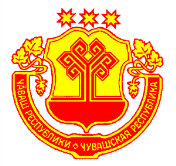 Информационный бюллетеньВестник Кильдюшевского сельского поселения Яльчикского районаУТВЕРЖДЕНРешением Собрания депутатов Кильдюшевского сельского поселения Яльчикского района № 1/2 “22” января 2008г.